NOTAS DE DISCIPLINA FINANCIERA1. Balance Presupuestario de Recursos Disponibles NegativoSe informará:a) Acciones para recuperar el Balance Presupuestario de Recursos Disponibles Sostenible.NO APLICAFundamento Artículo 6 y 19 LDF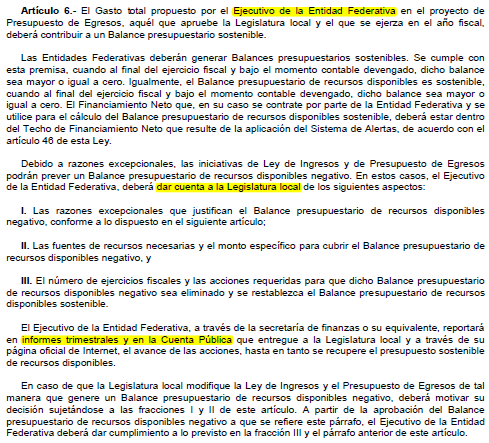 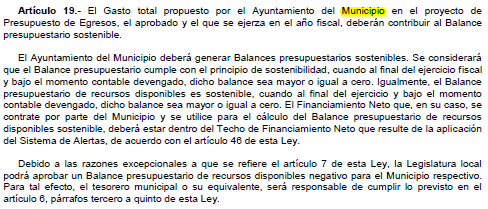 2. Aumento o creación de nuevo GastoSe informará:a) Fuente de Ingresos del aumento o creación del Gasto no Etiquetado.b) Fuente de Ingresos del aumento o creación del Gasto Etiquetado.Fundamento Artículo 8 y 21 LDF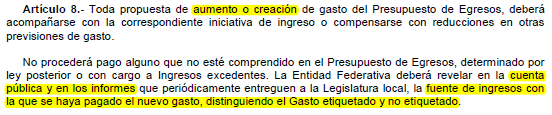 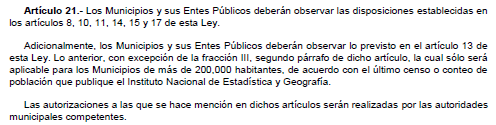 3. Pasivo Circulante al Cierre del Ejercicio (ESF-12)Se informará solo al 31 de diciembreFundamento Artículo 13 VII y 21 LDF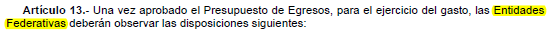 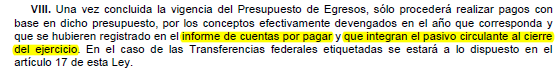 4. Deuda Pública y ObligacionesSe revelará:a) La información detallada de cada Financiamiento u Obligación contraída en los términos del Título Tercero Capítulo Uno de la Ley de Disciplina Financiera de las Entidades Federativas y Municipios, incluyendo como mínimo, el importe, tasa, plazo, comisiones y demás accesorios pactados.NO APLICAFundamento Artículo 25 LDF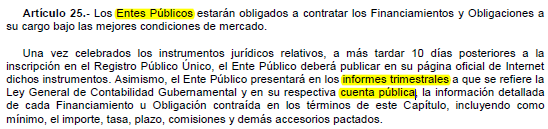 5. Obligaciones a Corto PlazoSe revelará:a) La información detallada de las Obligaciones a corto plazo contraídas en los términos del Título Tercero Capítulo Uno de la Ley de Disciplina Financiera de las Entidades Federativas y Municipios, incluyendo por lo menos importe, tasas, plazo, comisiones y cualquier costo relacionado, así mismo se deberá incluir la tasa efectiva.NO APLICAFundamento Artículo 31 LDF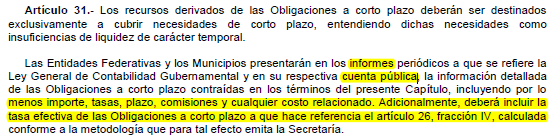 6. Evaluación de CumplimientoSe revelará:a) La información relativa al cumplimiento de los convenios de Deuda Garantizada.NO APLICAFundamento Artículo 40 LDF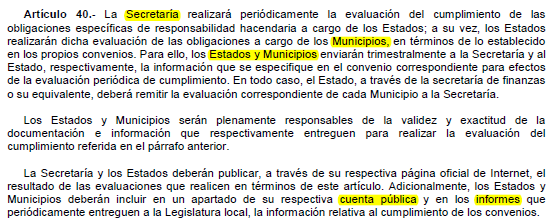 FondoCOGAmpliaciónInternaTotal1123780000533,086.50533,086.507000533,086.50533,086.507990533,086.50533,086.501522010000132,368.50132,368.503000132,368.50132,368.50331018,250.0018,250.00333013,000.0013,000.00361299,993.5099,993.5038301,125.001,125.0015230100000.000.0010000.000.001130-200,465.28-200,465.28121095,600.0095,600.0013105,928.085,928.081320-226,470.08-226,470.081340-496,466.93-496,466.931410-230,151.77-230,151.77143021,648.8221,648.821440319,957.34319,957.34153033,000.0033,000.001540668,467.10668,467.10155027,450.0027,450.001590-17,297.28-17,297.281710-1,200.00-1,200.0020000.000.00211051,000.0051,000.00212081,147.6181,147.612140-60,000.00-60,000.002150-23,500.00-23,500.00216036,237.6036,237.60217018,000.0018,000.0022106,000.006,000.002480-10,500.00-10,500.002490-5,000.00-5,000.002530-4,000.00-4,000.002610-21,000.00-21,000.002710-68,385.21-68,385.2129400.000.0030000.000.003220-6,000.00-6,000.003270-2,500.00-2,500.0032906,000.006,000.003310106,080.00106,080.00332013,920.0013,920.0033409,000.009,000.003390250,000.00250,000.00341013,000.0013,000.003440-3,000.00-3,000.0034702,500.002,500.003490-10,000.00-10,000.003590-9,000.00-9,000.0036110.000.003612-250,000.00-250,000.0036500.000.0036600.000.003830-120,000.00-120,000.0038500.000.0039201,400.001,400.003960-1,400.00-1,400.0039800.000.0050000.000.005110-100,000.00-100,000.005150-500,000.00-500,000.005410600,000.00600,000.00Total665,455.000.00665,455.00Instituto de Acceso a la Información Pública del Estado de Guanajuato
Informe de cuentas por pagar y que integran el pasivo circulante al cierre del ejercicio
Ejercicio 2023Instituto de Acceso a la Información Pública del Estado de Guanajuato
Informe de cuentas por pagar y que integran el pasivo circulante al cierre del ejercicio
Ejercicio 2023Instituto de Acceso a la Información Pública del Estado de Guanajuato
Informe de cuentas por pagar y que integran el pasivo circulante al cierre del ejercicio
Ejercicio 2023Instituto de Acceso a la Información Pública del Estado de Guanajuato
Informe de cuentas por pagar y que integran el pasivo circulante al cierre del ejercicio
Ejercicio 2023Instituto de Acceso a la Información Pública del Estado de Guanajuato
Informe de cuentas por pagar y que integran el pasivo circulante al cierre del ejercicio
Ejercicio 2023COGConceptoDevengado
(a)Pagado
(b)Cuentas por pagar
(c)=(a-b)COGConceptoDevengado
(a)Pagado
(b)Cuentas por pagar
(c)=(a-b)Gasto No Etiquetado0.000.000.001000Servicios Personales0.000.000.002000Materiales y Suministros0.000.000.003000Servicios Generales0.000.000.004000Transferencias, Asignaciones, Subsidios y Otras Ayudas0.000.000.005000Bienes Muebles, Inmuebles e Intangibles0.000.000.006000Inversión Pública0.000.000.007000Inversiones Financieras y Otras Provisiones0.000.000.008000Participaciones y Aportaciones 0.000.000.009000Deuda Pública0.000.000.00Gasto Etiquetado0.000.000.001000Servicios Personales0.000.000.002000Materiales y Suministros0.000.000.003000Servicios Generales0.000.000.004000Transferencias, Asignaciones, Subsidios y Otras Ayudas0.000.000.005000Bienes Muebles, Inmuebles e Intangibles0.000.000.006000Inversión Pública0.000.000.007000Inversiones Financieras y Otras Provisiones0.000.000.008000Participaciones y Aportaciones 0.000.000.009000Deuda Pública0.000.000.00Total0.000.000.00